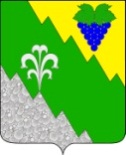 СОВЕТ НИЖНЕБАКАНСКОГО СЕЛЬСКОГО ПОСЕЛЕНИЯ КРЫМСКОГО РАЙОНА  РЕШЕНИЕот  29.12.2018	    №  223станица НижнебаканскаяО графике проведения очередных сессий депутатов Совета Нижнебаканского сельского поселения Крымского района на 2019 годВ целях упорядочения и системной работы по подготовке и проведению сессий Совета депутатов Нижнебаканского сельского поселения Крымского района третьего созыва, Совет Нижнебаканского сельского поселения Крымского района решил:1. Утвердить прилагаемый график проведения очередных сессий Совета депутатов на 2019 год.2.Разрешить по предложениям депутатов Совета депутатов Нижнебаканского сельского поселения Крымского района, главы Нижнебаканского сельского поселения Крымского района, прокуратуры по вопросам их ведения в случае необходимости вносить председателю Совета депутатов Нижнебаканского сельского поселения Крымского района вносить изменения в График проведения очередных сессий Совета депутатов Нижнебаканского сельского поселения Крымского района на 2019 год.3.Контроль за выполнением настоящего решения возложить на председателя Совета Нижнебаканского сельского поселения Крымского района (Тоников М.В.)4. Настоящее решение вступает в силу со дня его подписания.Председатель Совета Нижнебаканского сельского поселения Крымского района 				     М.В.ТониковПриложениек решению СоветаНижнебаканского сельского поселения Крымского района от  29.12.2018 года  № 223ГРАФИК проведения очередных сессий Совета депутатов  Нижнебаканского сельского поселения Крымского района Дата очередной сессии17.01.2019 года21.02.2019 года21.03.2019 года18.04.2019 года16.05.2019 года20.06.2019 года18.07.2019 года15.08.2019 года19.09.2019 года17.10.2019 года21.11.2019 года19.12.2019 года